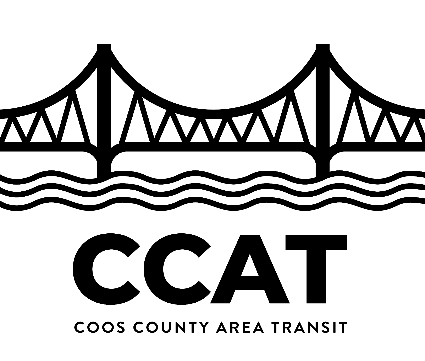 All applicants must submit a complete application which includes both formsThe Certification Questionnaire FormThe Professional Verification FormThe Certification Questionnaire should be filled out by the applicant or the applicant’s advocate. The form must be filled out in its entirety. It should be signed by the applicant or the applicant’s guardian and anyone who assisted the applicant in completing the application.The Professional Verification Form must be completed by one of the following professionals who are familiar with the applicant’s condition:Physicians or PsychiatristsOccupational TherapistsPsychologistsPhysical TherapistsLicensed Clinical Social Worker (LCSW,LMSW)Speech/Language PathologistsCertified Orientation and Mobility SpecialistsRegistered Nurses (RN)Doctor of Chiropractic (DC)To complete the Professional Verification FormComplete and sign the Authorization to Release Information.Send the Professional Verification Form to your designated professional.Wait for your professional to return the Professional Verification Form to you. Check back with your professional if you have not received the form back in a timely manner.See additional info on backSubmit both the Certification Questionnaire and the Professional Verification Form in the same envelope to:                           Mail or Return in Person to: 	                                          CCATD				 			2810 Ocean Blvd SE                                  Coos Bay, OR  97420      			Fax: 541-982-5381  or   Email: skellyirvin@coostransit.orgIn order to make a determination within 21 calendar days, CCATD’s Accessible Transportation Department                must have a complete application. There are several things which may cause an application to be incomplete. By double checking these items PRIOR to submitting your application, you may avoid delays in processing. One of the forms is missing. Your application must contain both the Certification Questionnaire and the Professional Verification. Please ensure both are submitted in the same envelope.One of the forms is not signed. Both the Certification Questionnaire and the Professional Verification forms must be signed. If either the applicant or the professional forgets to sign the form, it is considered incomplete.The professional credentials are missing. Professionals must include their titles and credentials when signing the Professional Verification.Questions? Please call 541.267.7111Important to note: You can schedule a ride after your application is received and you are waiting for your determination notification.Name:	First	Middle Initial	LastStreet Address:	Apt.#: 	City:			Zip Code:  	                            Day Telephone: (	)	Evening Telephone: (		)	 Email Address:  			Birth Date:         /         /           I am a Veteran of the US Armed Forces.         Yes        NoMailing Address (if different from above)Street Address:	Apt.#:	 City:	Zip Code:   	By providing emergency/alternate contact numbers, you authorize CCATD or its representatives to contact                    the individuals listed regarding your Demand Response service.Emergency Contact PersonName:   	First	Last	RelationshipDay Telephone: (	)	Evening Telephone: (	)  	Which of the following assistive devices, if any, do you use: (please check all that apply)Cart	Other:  	If you use a wheelchair or scooter: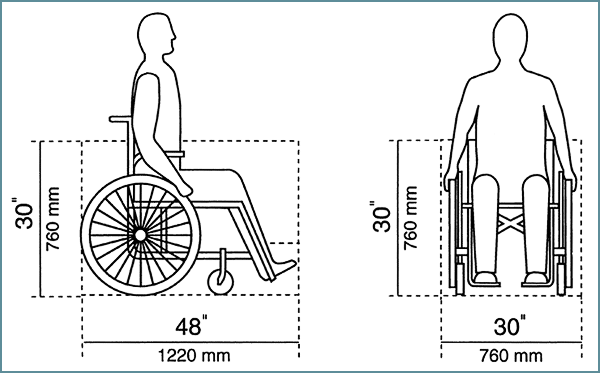 Is it more than 30 inches wide? _____YES ______NO               Is it more than 48 inches long? _____ YES ______NODo you need to travel with a Personal Care Attendant (PCA)? A PCA is someone designated or employed specifically to assist you meet your personal needs. CCATD cannot provide you a PCA and                our drivers cannot serve as your PCA. (Select one)No – You may still have someone travel with you whenever you wishSometimes – you travel with a PCA at your own discretionYes – You cannot travel alone and always need to travel with a PCA.Complete Part 2 even if you are unable to use fixed-route bus service. This information will assist us in determining how your disability/health condition affects your ability to use fixed-route bus service.Do you now independently use fixed-route bus service?____Yes	No ___Sometimes Have you ever had training to use the fixed-route bus service?	Yes	_NoWould you like to schedule time with our travel trainer? 	Yes	_NoThe information provided on this form is private data and is used to determine ADA paratransit eligibility. The ability to determine your eligibility is based on receiving all the information requested on this form. No information related to CCATD’s Accessible Transportation Services can be released to anyone else without the applicant’s signature. I certify that all information on this application form is accurate. Applicant’s Signature:	Date:	/	_/ 	*If the applicant is not his/her own guardian, the following information about the guardian is required:Guardian’s Name: (please print)  	First	Last	RelationshipContact Phone: (	)  	Guardian’s Signature:	_	_	_	Date:	/	/	*If someone other than the applicant or the applicant’s guardian is preparing this form, please provide the following information about the preparer:Name:(please print)  	First	Last	RelationshipContact Phone: (	)   	  (WHEN COMPLETE SEND TO THE PROFESSIONAL YOU NAMED)	Applicant’s Name:   	First	Middle Initial	LastBirth Date:	_/_	/	Applicant’s Address:	Apt.#: 	City:	State:	Zip Code:  	Applicant’s Telephone Number (	)  	I authorize the following professional to release to CCATD specific information as requested. It is my understanding that the information released will be used solely to determine my ADA demand response eligibility. I understand that I may revoke this authorization at any time. Unless revoked, this form will allow that professional listed below to release information described for six months after the date appearing below.Name of Professional:	Title: 	Applicant’s Signature:	_Date:	/	_ /	Guardian’s signature required if the applicant is not his/her own guardian,Guardian’s Signature:	Date:_	/	_ /	Dear Health Care Professional:You are being asked to provide information regarding this individual’s disability. The Federal Law is very specific about ADA para-transit eligibility. The law restricts eligibility to individuals who:As a result of their disability, cannot board, ride, or disembark from a regular fixed route bus or;Have a specific impairment-related condition which prevents them from getting to or from a bus stop.PLEASE NOTE: This does not include persons who find it difficult or uncomfortable to get to and from bus stops. In providing information you should consider only the presence of a disability or health condition and not the applicant’s age or economic status. CCATD Accessible Transportation staff makes the final determination on eligibility status.  THIS SECTION MUST BE FILLED OUT FOR ALL APPLICANTS    Describe the diagnosed disability you are currently treating this individual for: 	Is their disability temporary	or permanent	?Is the individual’s judgment impaired?	Yes	NoIs the individual’s vision impaired?	Yes	NoIs behavioral inhibition impaired?	Yes	NoCan the individual walk?	Yes	NoDoes the individual use a mobility aid?	Yes	No Please list:  	Can the individual be left alone?	Yes	No	*Sometimes*Please explain:  	Additional Comments:  	Name of Professional: _	_______________________Street Address:	_ 		City:  	State:  	Zip Code:  	Telephone Number: (	)	_	_ Fax: (	)  	Date:_______________Doctor/Heathcare Professional Signature:_______________________________________________________CaneManual WheelchairBoarding ChairProsthesisWhite CanePowered WheelchairService AnimalCommunication AidWalkerPowered ScooterPortable OxygenCrutches